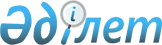 Об утверждении форм, объема и периодичности передачи данных в государственный электронный реестр держателей зерновых расписокСовместный приказ и.о. Министра сельского хозяйства Республики Казахстан от 23 июня 2016 года № 275 и Министра информации и коммуникаций Республики Казахстан от 29 июня 2016 года № 20. Зарегистрирован в Министерстве юстиции Республики Казахстан 15 июля 2016 года № 13930

      В соответствии с подпунктом 12-2) статьи 6, пунктом 1 статьи 13-1 Закона Республики Казахстан от 19 января 2001 года «О зерне», ПРИКАЗЫВАЕМ:



      1. Утвердить:



      1) форму и объем передачи в государственный электронный реестр держателей зерновых расписок данных по лицензиям на осуществление деятельности по оказанию услуг по складской деятельности с выпуском зерновых расписок, согласно приложению 1 к настоящему совместному приказу;



      2) периодичность передачи данных в государственный электронный реестр держателей зерновых расписок, согласно приложению 2 к настоящему совместному приказу.



      2. Департаменту производства и переработки растениеводческой продукции Министерства сельского хозяйства Республики Казахстан в установленном законодательством порядке обеспечить:

      1) государственную регистрацию настоящего совместного приказа в Министерстве юстиции Республики Казахстан;

      2) в течение десяти календарных дней после государственной регистрации настоящего совместного приказа в Министерстве юстиции Республики Казахстан направление его копии на официальное опубликование в периодические печатные издания и в информационно-правовую систему «Әділет», а также в течение пяти рабочих дней в Республиканский центр правовой информации для внесения в эталонный контрольный банк нормативных правовых актов Республики Казахстан;

      3) размещение настоящего совместного приказа на интернет-ресурсе Министерства сельского хозяйства Республики Казахстан и интранет-портале государственных органов.



      3. Контроль за исполнением настоящего совместного приказа возложить на курирующих вице-министров сельского хозяйства Республики Казахстан и информации и коммуникаций Республики Казахстан.



      4. Настоящий совместный приказ вводится в действие по истечении десяти календарных дней после дня его первого официального опубликования, но не ранее 23 июля 2016 года.

Приложение 1            

к совместному приказу       

исполняющего обязанности       

Министра сельского хозяйства     

Республики Казахстан         

от 23 июня 2016 года № 275      

и Министра информации и коммуникаций 

Республики Казахстан         

от 29 июня 2016 года № 20       

    Форма и объем передачи в государственный электронный реестр

          держателей зерновых расписок данных по лицензиям на

      осуществление деятельности по оказанию услуг по складской

             деятельности с выпуском зерновых расписок      Продолжение таблицы

      Примечание: расшифровка аббревиатуры:

      БИН - бизнес-идентификационный номер

Приложение 2            

к совместному приказу       

исполняющего обязанности       

Министра сельского хозяйства     

Республики Казахстан         

от 23 июня 2016 года № 275      

и Министра информации и коммуникаций 

Республики Казахстан         

от 29 июня 2016 года № 20       

    Периодичность передачи данных в государственный электронный

                 реестр держателей зерновых расписок
					© 2012. РГП на ПХВ «Институт законодательства и правовой информации Республики Казахстан» Министерства юстиции Республики Казахстан
				Исполняющий обязанности

Министра сельского хозяйства

Республики Казахстан

______________ Е. НысанбаевМинистр информации

и коммуникаций 

Республики Казахстан

___________ Д. АбаевУникальный номер документаНомер и код административного документа  (НИКАД)Номер и код административного заявления (НИКАД)Уникальный номер заявленияСерия Номер СтатусНачало периода действияОкончание периода действияБИН  лицензиата12345678910Вид деятельностиДата выдачиУполномоченный орган/лицензиарДата прекращения/ приостановления/ выдачи дубликатаДата начала приостановленияДата окончания приостановления111213141516№ Наименование данных, передаваемых в государственный электронный реестр держателей зерновых расписокГосударственный орган, обеспечивающий предоставление данных и (или) доступ к нимФорма предоставленияСрок предоставления12345По лицензиям на осуществление деятельности по оказанию услуг по складской деятельности с выпуском зерновых расписок Государственный орган, осуществляющий руководство и межотраслевую координацию в сфере разрешений и уведомленийВ электронной формеЕжедневно, с даты проведения действия с объектом учета в ведомственной информационной системе